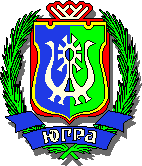 ДЕПАРТАМЕНТ ФИНАНСОВХАНТЫ-МАНСИЙСКОГО АВТОНОМНОГО ОКРУГА – ЮГРЫПРИКАЗО внесении изменений в приказ Департамента финансов Ханты-Мансийского автономного округа – Югры от 22 октября 2014 года№ 26-нп «Об утверждении перечня объектов недвижимого имущества, признаваемого объектом налогообложения по налогу на имущество организаций, в отношении которых налоговая база определяется как кадастровая стоимость, на 2015 год»г. Ханты-Мансийск« 30 » декабря 2014 г.					                                  № 33-нпВ целях приведения нормативного правового акта Департамента финансов Ханты-Мансийского автономного округа – Югры в соответствие с нормативными правовыми актами Губернатора Ханты-Мансийского автономного округа – Югры          п р и к а з ы в а ю:Внести в приказ Департамента финансов Ханты-Мансийского автономного округа – Югры от 22 октября 2014 года № 26-нп «Об утверждении перечня объектов недвижимого имущества, признаваемого объектом налогообложения по налогу на имущество организаций, в отношении которых налоговая база определяется как кадастровая стоимость, на 2015 год» (далее – Приказ) следующие изменения: Заголовок Приказа изложить в следующей редакции:«Об утверждении перечня объектов недвижимого имущества, в отношении которых налоговая база определяется как кадастровая стоимость, на 2015 год». Пункт 1 Приказа изложить в следующей редакции:«1. Утвердить прилагаемый перечень объектов недвижимого имущества, в отношении которых налоговая база определяется как кадастровая стоимость, на 2015 год.». Заголовок приложения к Приказу изложить в следующей редакции:«Перечень объектов недвижимого имущества, в отношении которых налоговая база определяется как кадастровая стоимость, на 2015 год».Настоящий Приказ вступает в силу с 1 января 2015 года.Директор Департамента финансов	 -заместитель ГубернатораХанты-Мансийского автономного округа – Югры            	      В.А. Дюдина